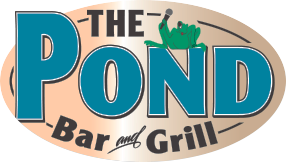 Now   CATERING withBuffet starts at $30 pp. $12 per child.Customizable Plated dinner menus.Starting at $55 pp.KIDS MENUChicken tendersBurger slidersFish and chipsPastaGrilled salmonMac and cheeseCorn dogDumplingsFried shrimpHam\Turkey Roll-upBaked chickenPizzaKIDS SIDESVegetablesRiceMashed potato’sFruit saladGreen beansBroccoliSEASONAL CHARTUERIE BOARDS$45 Per Board (Feeds up to 10)SPRING LEMON AND THYME BOARD. Thyme and asiago crackers. Italian salami. Honeycomb. Lemon ricotta.BEEF CARPACCIO BOARD. Carpaccio with roasted garlic aioli. Parmesan spheres. Crackers. Blood orange, and arugula.MEDITERRANEAN BOARD. Tzatziki. Falafel. Lamb Meatballs. Kalamata olives. Pita Bread. Roasted Tomatoes. Spicy chickpeas.SUMMERPEACHES & BACON BOARD. Bacon Jam. Yogurt $Buckwheat Crackers. Figs. Sweet grilled peaches. Point Reyes blue cheese.  Apple and Bourbon smoked Gouda. Cocktail onionsFIESTA BOARD. Spicy salami. Grilled Pineapple. Tortilla Chips. Tequila Cheese DipFALLUP IN SMOKE BOARD. Tuscan salami. Cypress grove Humboldt fog cheese. Poached Pears. Black pepper lavash. Smoked RosemaryHONEY & BURBON BOARD. Duck Prosciutto. Bourbon Gouda cheese. Chocolate cherry crackers. Honeycomb candy. American whiskey.PUB BOARD. Bratwurst. Soft pretzels. Beer cheese. Spicy Mustard. Cornichons. Dark beerAPPITIZERSMini Crab Cakes (up charge p.p. $7) or ($3 per cake) Served with Cajun Tartar, and cocktail sauce.Swedish MeatballsCajun Shrimp skewers (up charge $4 pp.) ($2 per skewer)Shrimp Cocktail (up charge $4 pp.) Deviled EggsProsciutto Wrapped Asparagus (up charge $1 pp.)Tea Sammie’s (Verity) Seared Scallops (Up charge $ per scallop)Personal charcuterie Boards (cups)Caprese skewersBruschetta (Verity)Traditional. Butter Nut Squash. Seafood. Bacon Wrapped Scallops ($2 per scallop)BBQ Sliders (verity) Pork. Beef. ChickenStuffed Mushrooms Spinach. Breadcrumbs. Green onion. Parmesan. GarlicSALADSGarden. Lettuce. (Spring Mix) Tomato. Red onion. Cucumber. Croutons. Walnuts. Carrots. Dried Cranberry. Caesar. Crisp Romain. Shaved Piave. Croutons. Anchovy.Wedge. Iceberg Lettuce. Crispy Bacon. Blue cheese crumbles. Sweet and creamy Gorgonzola Blue Cheese Dressing. Pickled Red OnionCobb. Grilled Chicken Brest. Lettuce. Tomato. Avocado. Bacon. Red Onion. Hard Boiled Egg. Blue Cheese Crumbles. Asian pear. Asian pear Poached in Red Wine and Sake. Red and Green cabbage. Button Mushrooms. Cilantro. Water Chestnuts. Green onion and Red Pepper. Only Served with signature Green Tea Vinaigrette. Caprese. Fresh Basil. Juicy Heirloom tomato. Mozzarella. Balsamic Drizzle.Citrus. Spinach. Arugula. Navel Oranges. Juicy Grapefruit. Gorgonzola Crumbles. Avocado. Almond Slivers. Balsamic and Herb Vinaigrette.ENTREESJumbo Lump Crab Cakes. Seared. Lump Crab Meat. No Filler.($10 up charge)Honey Roasted Lamb Chops. Oven Roasted. Served with Green Honey and Herb Goddess Sauce.Shrimp And Grits. My signature Blackened Jumbo Gulf Shrimp, Served with Andouille Sausage, Peppers and onions, atop Creamy Parmesan Grits with a Red Eye Gravy. Green onionsMeat loafCenter Cut Pork Chop. Served With a Creamy Mushroom Risotto. Broccoli Rabe. Smothered in a Thick and Savory French onion Gravy. Southern Style Fried Chicken. Quick Brine. Dredged in a Seasoned Dry Batter. Deep Fried until Golden and CrispySalisbury SteakAsian glaze. Sesame and soy green beans. Lo Mein noodles.Pasta PrimaveraBaby Back RibsSeared Scallops. Served with Roasted Eggplant Puree.Sesame Crusted Tuna. Fried Rice and Bok Choy.Surf And Turf. Tenderloin and Butter poached Lobster Tail.($15 up charge pp.)SIDESFried RiceGreen Bean AlmondineBaked Mac and CheeseBaked BeansCole SlawMascarpone Mashed PotatoesGrilled asparagusDeep Fried Brussel SproutsPotato SaladHoney Glazed CarrotsCreamed cornCorn On the CobMixed Veggie Stir FryPasta SaladPeppers and OnionsBraised Collard GreensCreamed SpinachRoasted Potato’s.DESSERTSChocolate Lave CakeCheesecake (Verity)Peanut butter PieKey Lime PieWRAPS & SAMMIE PLATTERSMonty Cristo $35 (per 20)Turkey Club $22BLT $20Salmon BLT $35Chicken Bacon Ranch $20Tuna Melt $30Grilled Cheese $16Bar/Stations (per hour)Taco BarRaw BarCarving stationsDessert StationHibachi stationChocolate FountainPizza BarMimosa barBloody Mary bar